ΕΛΛΗΝΙΚΗ ΔΗΜΟΚΡΑΤΙΑ                                            Κομοτηνή, 22 Ιουλίου 2022 ΔΗΜΟΣ ΚΟΜΟΤΗΝΗΣΔιεύθυνση: Πλ. Γ.Βιζυηνού 1ΚΟΜΟΤΗΝΗ, 69133Τηλ. 2531352419  Fax: 2531352490Ε-mail: grtypoukomotinis@gmail.comΔελτίο ΤύπουΈκτακτο δελτίο καιρού Σύμφωνα με έκτακτο δελτίο της ΕΜΥ, οι θερμές αέριες μάζες από τη Δυτική Ευρώπη και τις ακτές της Βόρειας Αφρικής που κινούνται προς την περιοχή μας θα προκαλέσουν άνοδο της θερμοκρασίας τις επόμενες ημέρες στο μεγαλύτερο μέρος της χώρας. Οι περιοχές που θα επηρεαστούν είναι κυρίως η δυτική, κεντρική και βόρεια χώρα καθώς και τα νησιά του Νοτιοανατολικού Αιγαίου και τα Δωδεκάνησα. 
Από το Σάββατο 23 έως και τη Δευτέρα 25 Ιουλίου κι ενώ οι ελάχιστες τιμές της θερμοκρασίας αρχικά δεν θα είναι ιδιαίτερα υψηλές, οι μέγιστες τιμές θα κυμανθούν ως εξής:

α. Στα ηπειρωτικά προβλέπονται θερμοκρασίες περί τους 39 με 40 βαθμούς Κελσίου ενώ λόγω τοπικών συνθηκών (μικροκλίμα, καταβάτες άνεμοι) και ειδικότερα σε περιοχές στο εσωτερικό της ηπειρωτικής χώρας που δεν επηρεάζονται από θαλάσσιες αύρες η θερμοκρασία θα είναι ένα με δύο βαθμούς υψηλότερη (41 με 42 βαθμούς Κελσίου).
Πιο συγκεκριμένα, θα επηρεαστούν περιοχές της Κεντρικής Μακεδονίας,
της Θεσσαλίας, της Στερεάς και της Πελοποννήσου.
β. Στα νησιά του Ιονίου, τα Δωδεκάνησα και τη Νότια Κρήτη προβλέπονται θερμοκρασίες περί τους 35 με 37 βαθμούς Κελσίου.
γ. Στην υπόλοιπη νησιωτική χώρα προβλέπονται θερμοκρασίες περί τους 33 με 35 βαθμούς Κελσίου.
 
Σύμφωνα με τα έως τώρα διαθέσιμα προγνωστικά στοιχεία, παρόλο που αναμένεται μικρή πτώση της θερμοκρασίας από την Τρίτη 26 Ιουλίου στα ανατολικά ηπειρωτικά, οι μέγιστες καθώς και οι ελάχιστες τιμές της θερμοκρασίας στις πεδινές περιοχές της Κεντρικής Μακεδονίας, της Θεσσαλίας και της Στερεάς θα διατηρηθούν έως και την Πέμπτη 28 Ιουλίου σε υψηλά επίπεδα.Περισσότερες λεπτομέρειες για την εξέλιξη του καιρού στα τακτικά και
έκτακτα δελτία καιρού, στην ιστοσελίδα της ΕΜΥ (www.emy.gr) και το
λογαριασμό της ΕΜΥ στο twitter (@EMY_HNMS). 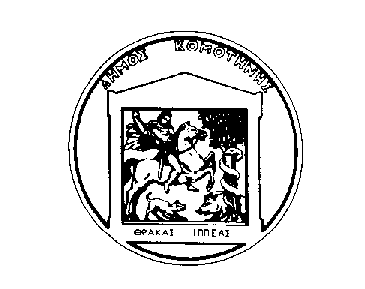 